March Newsletter – Kids’ Club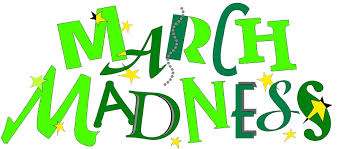 FEBRUARY RECAPFinally!!! All the children who wanted their own unique knitted hat have received theirs.  It was my pleasure to do this for the kids and it made the long winter go a bit faster. WHAT’S NEWThis month three new bean bag chairs arrived and were enthusiastically received by the kids.  We also purchased a mini duel basketball game with electronic scoring which has been a real hit.  Finally, a new boy named Elliott joining Kids’ Club on March 26th.  Welcome Elliott! MONTHLY PRIZELast month we chose a girl for the monthly prize for her good nature, unfailing good manners, her respectful behavior and her kindness to others. Congratulations to Margaret who won the February prize, which was a squishy light up bear.BIRTHDAYSHappy birthday wishes go out to Matthew and Elliott.OUTDOOR FOOTWEAR As the weather starts to warm up it is hard to keep the floors clean especially with the City depositing salt on the walkways leading to the community centre almost daily.  Shoes tend to bring in small salt rocks which wreck havoc on our vacuum cleaner.  Please mindful and continue to remove your outdoor shoes inside the centre.EXTRA SOCKS AND MITTS PLEASE Please send your child to Kids’ Club with a spare pair of socks every day.  Many of them seem to have leaky rubber boots and the park can be pretty wet and mushy this time of year.  Also an extra pair of light mitts would be helpful as their hands tend to get a bit cold some days and some aren’t bringing mitts at all. SKATING RINK CLOSED The children had a fabulous time skating on our big rink the past couple of months.  Unfortunately, it looks like skating may be over for the season as the weather starts to get warmer and warmer.  Next year as part of registration, we will get parents sign the skating waiver so we don’t have to get it halfway through the year.  We are guessing you already get enough papers from school to sign and manage.REGISTRATION FOR 2018-19 We know that a few of our kids will be leaving the program as they gain more independence to stay home alone. Please confirm that your child will not be attending next year by April 30.  We will be advising anxiously waiting parents that they have a spot for the fall.Stay dry and enjoy March Break whatever you do!Sara, Lesli and Mandy